SNP Memo 2022-2023-10
COMMONWEALTH of VIRGINIA 
Department of Education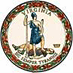 DATE: July 22, 2022TO: Directors, Supervisors, and Contact Persons AddressedFROM: Sandra C. Curwood, PhD, RDN, SandySUBJECT: Promoting Voting Access through the Child Nutrition ProgramsThe purpose of this memo is to notify program operators of new guidance from the U.S. Department of Agriculture (USDA) on promoting voter registration through the Child Nutrition Programs. Executive Order 14019 directs federal agencies to explore ways to expand access to voter registration and provide information and resources on participation in the electoral process. School and child nutrition program operators are positioned to reach newly eligible voters and their families through the household application, meal services, and program activities. This memo is for informational purposes only; no action is required at this time. The USDA, Food and Nutrition Service asks that all state agencies administering the child nutrition programs encourage local operators to disseminate non-partisan, non-campaign election information to voting-age program participants and their families. The USDA policy memo SP 07-2022, CACFP 06-2022, SFSP 02-2022, Promoting Access to Voting through the Child Nutrition Programs provides additional background on Executive Order 14019 and examples of activities that program operators may implement to reach unregistered voters and families. For more information, please contact the SNP policy mailbox via email at SNPpolicy@doe.virginia.gov. SCC/CEJ/rd